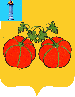             АДМИНИСТРАЦИЯ МУНИЦИПАЛЬНОГО ОБРАЗОВАНИЯ           «СЕНГИЛЕЕВСКИЙ РАЙОН» УЛЬЯНОВСКОЙ ОБЛАСТИ ПОСТАНОВЛЕНИЕот 28 марта 2024 года                                                                                      157-пОб обеспечении первичных мер пожарной безопасностив границах муниципального образования «Сенгилеевское городское поселение»В соответствии с Федеральными законами от 21.12.1994 №69-ФЗ 
«О пожарной безопасности», от 06.10.2003 №131-ФЗ «Об общих принципах организации местного самоуправления в Российской Федерации», на основании Устава муниципального образования «Сенгилеевский район», Администрация муниципального образования  «Сенгилеевский район»                    п о с т а н о в л я е т:1.Утвердить:1.1. Положение об обеспечении первичных мер пожарной безопасности на территории муниципального образования «Сенгилеевское городское поселение» (приложение №1).1.2. Перечень социально значимых работ по обеспечению первичных мер пожарной безопасности на территории муниципального образования «Сенгилеевское городское поселение» (приложение №2).2. Считать утратившим силу Постановление Администрации  муниципального образования «Сенгилеевский район» от 04 декабря 2018 года №586-п «Об обеспечении первичных мер пожарной безопасности в границах муниципального образования «Сенгилеевское городское поселение».3. Контроль за исполнением настоящего постановления оставляю за собой.  4. Настоящее постановление вступает в силу на следующий день после дня его обнародования. Глава Администрации муниципального образования «Сенгилеевский район»						      М.Н. СамаркинПРИЛОЖЕНИЕ №1к постановлению Администрациимуниципального образования«Сенгилеевский район»Ульяновской областиот 28 марта 2024 года № 157-пПОЛОЖЕНИЕ об обеспечении первичных мер пожарной безопасности на территориимуниципального образования  «Сенгилеевское городское поселение»1. Общие положения1.1. Настоящее Положение разработано в соответствии с Федеральными законами от 21.12.1994 № 69-ФЗ «О пожарной безопасности», от 06.10.2003 №131-Ф3 «Об общих принципах организации местного самоуправления в Российской Федерации», Уставом муниципального образования «Сенгилеевский район» и устанавливает организационно-правовое, финансовое, материально-техническое обеспечение первичных мер пожарной безопасности на территории поселения.1.2 Обеспечение первичных мер пожарной безопасности на территории поселения относится к вопросам местного значения.1.3. Понятия и термины в области пожарной безопасности для первичных мер пожарной безопасности используются согласно Федеральным законам от 17.07.1994 № 69-ФЗ «О пожарной безопасности», от 22.07.2008 №123-ФЗ «Технический регламент о требованиях пожарной безопасности».2. Основные задачи обеспеченияпервичных мер пожарной безопасностиК основным задачам обеспечения первичных мер пожарной безопасности на территории муниципального образования «Сенгилеевское городское поселение» (далее – поселение) относятся:организация и осуществление мер пожарной безопасности, направленных на предупреждение пожаров на территории поселения;создание условий для безопасности людей и сохранности имущества от пожаров;спасение людей и имущества при пожарах.3. Перечень первичных мер пожарной безопасностиПервичные меры пожарной безопасности на территории поселения включают в себя:3.1 реализацию полномочий по решению вопросов организационно-правового, финансового, материально-технического обеспечения пожарной безопасности муниципального образования;3.2 разработку и осуществление мероприятий по обеспечению пожарной безопасности муниципального образования и объектов муниципальной собственности, которые должны предусматриваться в планах и программах развития территории, обеспечение надлежащего состояния источников противопожарного водоснабжения, содержание в исправном состоянии средств обеспечения пожарной безопасности жилых и общественных зданий, находящихся в муниципальной собственности;3.3 разработку и организацию выполнения муниципальных целевых программ по вопросам обеспечения пожарной безопасности;3.4 установление особого противопожарного режима на территории муниципального образования, а также дополнительных требований пожарной безопасности на время его действия;3.5 обеспечение беспрепятственного проезда пожарной техники к месту пожара;3.6 обеспечение связи и оповещения населения о пожаре;3.7 организацию обучения населения мерам пожарной безопасности и пропаганду в области пожарной безопасности, содействие распространению пожарно-технических знаний;3.8 социальное и экономическое стимулирование участия граждан и организаций в добровольной пожарной охране, в том числе участия в борьбе с пожарами.4. Обеспечение первичных мер пожарной безопасности в границах поселения4.1. Организационно-правовое обеспечение первичных мер пожарной безопасности в поселении предусматривает:4.1.1. муниципальное правовое регулирование вопросов организационно-правового, финансового, материально-технического обеспечения в области пожарной безопасности;4.1.2. разработку и осуществление мероприятий по обеспечению пожарной безопасности поселения и объектов муниципальной собственности, включение мероприятий по обеспечению пожарной безопасности в планы, схемы и программы развития территории (обеспечение надлежащего состояния источников противопожарного водоснабжения, содержание в исправном состоянии средств обеспечения пожарной безопасности жилых и общественных зданий, находящихся в муниципальной собственности);4.1.3. принятие решений о создании, реорганизации и ликвидации муниципальных организаций, осуществляющих деятельность в указанной сфере в порядке, установленном советом депутатов поселения;4.1.4. определение форм социального и экономического стимулирования участия граждан и организаций в добровольной пожарной охране, в том числе участия в борьбе с пожарами;4.1.5. определение порядка и осуществление информирования населения о принятых органами местного самоуправления решениях по обеспечению пожарной безопасности:4.1.6. осуществление контроля за состоянием пожарной безопасности на территории, установлением особого противопожарного режима на территории поселения.4.2. Финансовое обеспечение первичных мер пожарной безопасности в поселении предусматривает:4.2.1. разработку, утверждение и исполнение местного бюджета в части расходов на пожарную безопасность (в том числе, на содержание добровольной пожарной охраны, закупку пожарно-технической продукции, разработку и организацию выполнения целевых программ);4.2.2. осуществление социального и экономического, стимулирования обеспечения пожарной безопасности, в том числе участие населения в борьбе с пожарами;4.2.3. осуществление мер по правовой и социальной защите работников пожарной охраны и членов их семей.4.3. Материально-техническое обеспечение первичных мер пожарной безопасности в поселении предусматривает:4.3.1. содержание и строительство автомобильных дорог общего пользования и иных транспортных сооружений в границах поселения для обеспечения беспрепятственного проезда пожарной техники к месту пожара;4.3.2. размещение муниципального заказа на обеспечение пожарной безопасности;4.3.3. телефонизация поселения.4.4. Финансирование мер по обеспечению первичных мер пожарной безопасности в границах поселения осуществляется за счет:4.4.1. средств местного бюджета;4.4.2. средств, получаемых муниципальными организациями (учреждениями), осуществляющими деятельность в указанной сфере, за выполнение работ и оказание услуг по охране от пожаров организаций и населенных пунктов на договорной основе;4.4.3. добровольных взносов и пожертвований организаций и физических лиц;4.4.4. иных, не запрещенных законодательством Российской Федерации, источников.4.5. Осуществление функций указанных в п. 3.1, 3.2, 3.3 настоящего положения возложено на администрацию поселения.5. Полномочия органов местного самоуправления в областиобеспечения первичных мер пожарной безопасности5.1. К полномочиям администрации района  по обеспечению первичных мер пожарной безопасности на территории поселения относятся:принятие муниципальных правовых актов, касающихся обеспечения первичных мер пожарной безопасности в пределах своей компетенции;утверждение муниципальных программ в области обеспечения первичных мер пожарной безопасности в поселении;утверждение Положения об обеспечении первичных мер пожарной безопасности в поселении и внесение дополнений и изменений в него;установление особого противопожарного режима в случае повышения пожарной опасности, а также дополнительных требований пожарной безопасности на время его действия;создание условий для организации добровольной пожарной охраны, а также для участия граждан в обеспечении первичных мер пожарной безопасности в иных формах;создание в целях пожаротушения условий для забора в любое время года воды из источников наружного водоснабжения;оснащение территорий общего пользования первичными средствами тушения пожаров и противопожарным инвентарем;организация и принятие мер по оповещению населения и подразделений Государственной противопожарной службы о пожаре;принятие мер по локализации пожара и спасению людей и имущества до прибытия подразделений Государственной противопожарной службы; включение мероприятий по обеспечению пожарной безопасности в планы, схемы и программы развития территории поселения;оказание содействия органам государственной власти Ульяновской области в информировании населения о мерах пожарной безопасности, в том числе посредством организации и проведения собраний населения;организация взаимодействия с другими муниципальными образованиями в сфере обеспечения первичных мер пожарной безопасности;обеспечение беспрепятственного проезда пожарной техники к месту пожара;организация обучения населения мерам пожарной безопасности и пропаганды в области пожарной безопасности, содействие распространению пожарно-технических знаний;организация социального и экономического стимулирования участия граждан и организаций в добровольной пожарной охране, а также граждан, привлекаемых к социально значимым работам по обеспечению первичных мер пожарной безопасности.5.2. Для реализации указанных полномочий администрация района выполняет следующие функции:издание правовых документов об обеспечении первичных мер пожарной безопасности в границах поселения и внесение дополнений и изменений в них;информирование населения о принятых решениях по обеспечению первичных мер пожарной безопасности на территории поселения;организация проведения противопожарной пропаганды и обучения населения, первичных мер пожарной безопасности самостоятельно либо путем привлечения на договорной основе организаций иных форм собственности;содействие деятельности добровольных пожарных формирований на территории поселения и привлечение по согласованию в пожароопасный период граждан для организации дежурства;разработка и осуществление мероприятий по обеспечению пожарной безопасности в домах жилищного фонда и нежилых помещениях, создание условий для обеспечения населенного пункта телефонной связью;организация мероприятий по профилактике пожаров в населенных пунктах;организация осуществления мероприятий, исключающих возможность переброски огня при лесных и торфяных пожарах на здания, строения и сооружения поселения;соблюдение требований пожарной безопасности при разработке градостроительной документации, планировке и застройке территории поселения;организация патрулирования территории поселения в условиях устойчивой сухой, жаркой и ветреной погоды силами добровольных пожарных, очистка территории от горючих отходов, мусора и сухой растительности;содержание в исправном состоянии в любое время года дорог в границах поселения, проездов к зданиям, строениям и сооружениям;содержание в исправном состоянии систем противопожарного водоснабжения;взаимодействие с отделением Всероссийского добровольного пожарного общества по вопросам организации обеспечения первичных мер пожарной безопасности на территории поселения;содержание в исправном состоянии имущества и объектов, а также первичных средств пожаротушения на объектах муниципальной собственности;взаимодействие с другими видами пожарной охраны;установка средств звуковой сигнализации или иных средств для оповещения людей на случай пожара.6. Противопожарная пропаганда и обучение населениямерам пожарной безопасности6.1. Для противопожарной пропаганды используются информационные стенды, доски и другие доступные для населения поселения места размещения соответствующих материалов. Противопожарную пропаганду проводит ответственное должностное лицо администрации района. 6.2. Средства массовой информации обязаны незамедлительно и на безвозмездной основе публиковать по требованию главы администрации района экстренную информацию, направленную на обеспечение пожарной безопасности населения.  6.3. Порядок организации и проведения обучения населения мерам пожарной безопасности, противопожарной пропаганды устанавливается главой администрации района.6.4. Организацию обучения населения мерам пожарной безопасности осуществляет ответственное лицо, назначенное главой администрации района. _______________ПРИЛОЖЕНИЕ №2к постановлению Администрациимуниципального образования«Сенгилеевский район»Ульяновской областиот 28 марта 2024 года № 157-пПЕРЕЧЕНЬсоциально значимых работ по обеспечению первичных мер пожарной безопасности на территории муниципального образования «Сенгилеевское городское поселение»1. Осуществление патрулирования в границах муниципального образования  «Сенгилеевское городское поселение» в целях соблюдения особого противопожарного режима, принятие мер по ликвидации возгораний.2. Выполнение мероприятий, исключающих возможность переброса огня при лесостепных пожарах (в лесопарковой зоне) на здания и сооружения поселения, расположенные вблизи лесных массивов (лесопарковой зоны): устройства защитных противопожарных полос, посадка лиственных насаждений, уборка сухой растительности и другие.3. Обеспечение своевременной очистки территории поселения  в пределах противопожарных расстояний между зданиями, сооружениями и открытыми складами, а также участков, прилегающих к жилым домам, дачным и иным постройкам от горючих отходов, мусора, опавших листьев, сухой травы и т.п.4. Очистка зимой от снега и льда дорог, проездов и подъездов к зданиям, сооружениям и водоисточникам, используемым в целях пожаротушения.5. Распространение среди населения поселения  агитационных, обучающих и предупреждающих материалов по вопросам пожарной безопасности.6. Участие в работе добровольной пожарной охраны.___________________